6η ΠΡΟΣΚΛΗΣΗ ΣΥΓΚΛΗΣΗΣΕΠΙΤΡΟΠΗΣ ΠΟΙΟΤΗΤΑΣ ΖΩΗΣΚαλείστε να προσέλθετε σε τακτική συνεδρίαση της ΕπιτροπήςΠοιότητας Ζωής, σύμφωνα με το άρθρο 10 της από 11/3/2020 Πράξης Νομοθετικού Περιεχομένου (μέτρα αποφυγής της διάδοσης του Κορωναϊού Covid 19) καθώς και την αριθμ. Δ1α/ΓΠ.οικ. 10343/2022 (ΦΕΚ 766, Β’/18-2-2022) KYA ,που θα διεξαχθεί στο Δημαρχειακό Μέγαροτην 25η του μηνός Φεβρουαρίου έτους 2022, ημέρα Παρασκευή και ώρα12:00για την συζήτηση και λήψη αποφάσεων στα παρακάτω θέματα της ημερήσιας διάταξης, σύμφωνα με τις σχετικές διατάξεις του άρθρου 75 του Ν.3852/2010 (ΦΕΚ Α' 87)όπως αντικαταστάθηκε με το άρθρο 77 του Ν.4555/2018 (ΦΕΚ 133/19-07-2018 τεύχος Α’) :1.«  Εξέταση της με αριθ.πρωτοκ.14121/2021 ενστάσεως κατά  της με αριθμό 34/2021 αποφάσεως του οικείου Δημοτικού Συμβουλίου Τρικάλων »2.Λήψη απόφασης  περί κατάργησης ή μη θέσης κενωθέντος περιπτέρου και απομάκρυνση σώματος περιπτέρου (κουβουκλίου), στη συμβολή των οδών Κολοκοτρώνη και Σαρανταπόρου του Δήμου Τρικκαίων »3.Λήψη κανονιστικής απόφασης περί της έγκρισης τοποθέτησης ρυθμιστικών πινακίδων Ρ-70 (Σχολικά Λεωφορεία) συν πρόσθετη πινακίδα που να γράφει : Μόνο τις ώρες 07:45 έως 08:20 και 12:45 έως 14:00, στην οδό Σύρου (7ο Γυμνάσιο) της πόλης των Τρικάλων του Δήμου Τρικκαίων»4.Λήψη κανονιστικής απόφασης  περί της έγκρισης τοποθέτησης ρυθμιστικών πινακίδων Ρ2 (STOP) στην συμβολή της οδού Ελαφίου με την οδό Πλατανιστού και επί της οδού Ελαφίου της πόλης των Τρικάλων του Δήμου Τρικκαίων».5.«Λήψη κανονιστικής απόφασης για συμπλήρωση της υπ΄αριθμ. 607/2016 απόφασης του Δημοτικού Συμβουλίου (176/2016 Απόφασης ΕΠΟΙΖΩ)».6.Λήψη κανονιστικής απόφασης  επί προσωρινών κυκλοφοριακών ρυθμίσεων εργοταξιακού χαρακτήρα του έργου « ΑΝΑΠΛΑΣΗ ΠΑΡΟΧΘΙΑΣ ΖΩΝΗΣ ΛΗΘΑΙΟΥ ΠΟΤΑΜΟΥ ΚΑΤΑ ΜΗΚΟΣ ΤΗΣ ΚΟΙΤΗΣ ΕΝΤΟΣ ΤΟΥ ΣΧΕΔΙΟΥ ΠΟΛΗΣ»7.Λήψη κανονιστικής απόφασης επί των προσωρινών κυκλοφοριακών ρυθμίσεων εργοταξιακού χαρακτήρα του έργου «ΑΝΑΠΛΑΣΗ – ΕΝΟΠΟΙΗΣΗ ΠΟΔΗΛΑΤΟΔΡΟΜΟΥ – ΠΕΖΟΔΡΟΜΙΟΥ ΒΟΡΕΙΑΣ ΕΙΣΟΔΟΥ ΠΟΛΗΣ ΤΩΝ ΤΡΙΚΑΛΩΝ (ΟΔΟΣ ΠΑΛΑΙΟΛΟΓΟΥ – ΚΟΝΔΥΛΗ) ΜΕ ΤΟ ΚΕΝΤΡΟ8.Λήψη απόφασης επί προσωρινών κυκλοφοριακών ρυθμίσεων εργοταξιακού χαρακτήρα του έργου «ΣΥΝΔΕΣΗ ΚΑΤΑΝΑΛΩΤΗ ΦΥΣΙΚΟΥ ΑΕΡΙΟΥ ΕΠΙ ΤΗΣ ΟΔΟΥ ΑΣΚΛΗΠΙΟΥ ΣΤΑ ΤΡΙΚΑΛΑ»9.Λήψη απόφασης για  προσωρινή διακοπή κυκλοφορίας επί της οδού Καρανάσιου μεταξύ των οδών Κοραή και Άννης Κομνηνής στα Τρίκαλα10.Λήψη απόφασης  επί της προσωρινής απαγόρευσης στάθμευσης  (εργοταξιακού χαρακτήρα) για την εκτέλεση επισκευαστικών εργασιών του κτιρίου του Επιμελητηρίου Τρικάλων στη συμβολή των οδών Βενιζέλου και Τζαβέλα.Πίνακας Αποδεκτών	ΚΟΙΝΟΠΟΙΗΣΗ	ΤΑΚΤΙΚΑ ΜΕΛΗ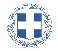 ΕΛΛΗΝΙΚΗ ΔΗΜΟΚΡΑΤΙΑ
ΝΟΜΟΣ ΤΡΙΚΑΛΩΝΔΗΜΟΣ ΤΡΙΚΚΑΙΩΝΓραμματεία Επιτροπής Ποιότητας ΖωήςΟΡΘΗ ΕΠΑΝΑΛΗΨΗ Τρίκαλα,17 Φεβρουαρίου 2022
Αριθ. Πρωτ. : 17593ΠΡΟΣ :  Τα μέλη της Επιτροπής Ποιότητας Ζωής (Πίνακας Αποδεκτών)(σε περίπτωση κωλύματος παρακαλείσθε να ενημερώσετε τον αναπληρωτή σας).Ο Πρόεδρος της Επιτροπής Ποιότητας ΖωήςΓΕΩΡΓΙΟΣ ΚΩΝ/ΝΟΣ ΚΑΤΑΒΟΥΤΑΣΑΝΤΙΔΗΜΑΡΧΟΣΚαταβούτας Γεώργιος-ΚωνσταντίνοςΑναστασίου ΧρήστοςΒασταρούχας ΔημήτριοςΚωτούλας ΙωάννηςΜητσιάδη Βασιλική-ΕλένηΖιώγας ΓεώργιοςΚρανιάς ΒασίλειοςΠαιδή ΝατάσαΝτουρλιός ΛάμπροςΔήμαρχος & μέλη Εκτελεστικής ΕπιτροπήςΓενικός Γραμματέας κ. Θωμά ΠαπασίκαΜπουκοβάλας Στέφανος  Πρόεδρο της Δημ. Κοιν. Τρικκαίων